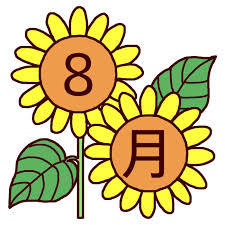 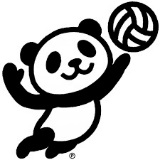 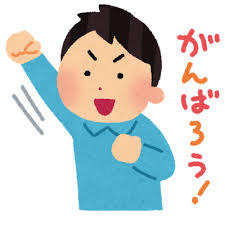 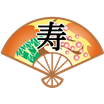 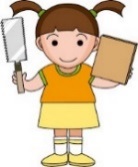 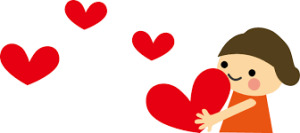 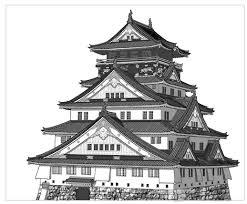 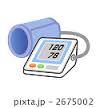 行　　　事  教　室　・　同　好　会１月自治会長会囲碁、唱歌、民踊２火木彫り、健身太極拳、ダンスサークルＫ３水友愛訪問中国語、民踊４木子ども木工教室大正琴５金子ども木工教室金妻ダンス、安来節、ポコアポコ６土がいな祭り※がいな祭りのため使用不可７日がいな祭り※がいな祭りのため使用不可８月囲碁、民踊９火木彫り、水墨画、健身太極拳、書道、ダンスサークルＫ１０水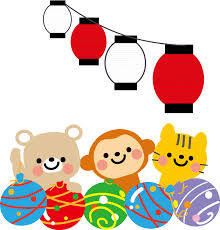 中国語、民踊、小春句会、能面、にこにこ元気塾１１木山の日１２金１３土子ども習字１４日１５月１６火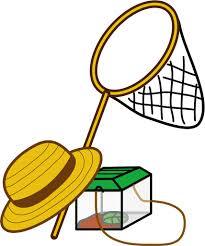 ダンスサークルＫ１７水中国語、民踊、ちぎり絵１８木大正琴１９金フラワーアレンジ、金妻ダンス、安来節、ポコアポコ２０土子ども習字、ベル水彩、ダンスサークルＫ２１日２２月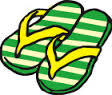 囲碁、唱歌、民踊２３火木彫り、水墨画、健身太極拳、書道、ダンスサークルＫ２４水中国語、民踊、能面、にこにこ元気塾２５木第６回あすなろ学級　健康講座太極拳２６金第２回敬老会実行委員会金妻ダンス、安来節２７土子ども習字、ベル水彩、ダンスサークルＫ、山陰読売写真クラブ２８日米東ＯＢ合唱団、米子写真倶楽部２９月囲碁、民踊３０火木彫り、健身太極拳、ダンスサークルＫ３１水公民館祭役員会民踊